13.08.2020Депутаты фракции «Ак жол» предложили правительству провести налоговую амнистию, обязать банки предоставить МСБ кредитные каникулы и рефинансировать кредиты по пониженным ставкам, а акиматам – прекратить закрывать рынки и торговые дома Депутаты фракции «Ак жол» предложили правительству провести налоговую амнистию, обязать банки предоставить МСБ кредитные каникулы и рефинансировать кредиты по пониженным ставкам, а акиматам – прекратить закрывать рынки и торговые дома – официальное обращение с такими предложениями направил сегодня председатель ДПК Азат Перуашев.Среди предложений, выработанных фракцией «Ак жол» по итогам встреч и видеоконференций с предпринимателями, есть такие:- Провести налоговую амнистию или освобождение от выплаты НДС, КПН и налога на имущество до конца 2020 года, а в случае возобновления карантинных мероприятий осенью -  до 1 июля 2021 года;- Поддержать население, упорядочить процесс выплаты пособий, увеличив их сумму и категории получателей, для поддержания платежеспособности населения;- Компенсировать часть расходов МСБ на аренду помещений;- Ввести кредитные каникулы для МСБ и населения, с возможностью полного списания процентов и переносом оплаты основного долга; запретить банкам увеличивать суммы долга заемщиков.Сегодня, в рамках отсрочки кредитов, сумма долга только увеличивается, т.е. агентством финрегулирования вопрос не проработан до конца.- Обязать банки по просьбе бизнеса рефинансировать действующие кредиты по новым пониженным ставкам, принятым Правительством в рамках антикризисных мер, без перенесения прежней долговой нагрузки.Государство выделяет многомиллиардные суммы на новые льготные кредиты, тогда как действующий бизнес разоряется под давлением старых займов. «Откуда появятся новые предприниматели, если банки задушат ныне существующий бизнес?» – задаются вопросом в «Ак жоле»- Во всех регионах отменить запреты на деятельность бизнеса и открыть рынки, торговые центры, фитнесс-клубы, парки, кафе, рестораны, парикмахерские, салоны красоты и т.д.При этом требования по эпидемической безопасности должны сохраняться, так как вирус и угроза повторных вспышек сохраняются. Но предпринимателям нужно помочь в выполнении этих требований, в частности – с обеспечением мест массового посещения (рынков, торговых центров) бесплатными масками, перчатками, санитайзерами; проведением регулярных дезинфекций – считают депутаты.Они также требуют от контролирующих органов отдавать преимущество не запретам и штрафам, а регулирующим и профилактическим мерам.- Обязать ТОО «СК-Фармация» наладить обеспечение объектов торговли и сферы услуг средствами индивидуальной защиты (масками, перчатками) и дезинфекции по сниженным ценам либо за госсчёт.- Отложить обязательное введение контрольно-кассовых аппаратов и электронных счетов-фактур в малом бизнесе до 2022 года.- Продлить освобождение от уплаты налогов с ФОТ (ранее постановление 224) до конца 2020 года. - Распространить меры поддержки МСБ на средний бизнес в форме ТОО. Сегодня эти меры (например, нулевая ставка КПН) применяется только к ИП.- В целях поддержания отечественных производителей и снижения их расходов на услуги монополистов, возобновить практику применения ночного тарифа для потребления электроэнергии по выбору самих предпринимателей. Сегодня отказ от ночного тарифа увеличил соответствующие затраты на 12-15%.В обращении также указывается, что фракция демпартии «Ак жол» продолжает встречи и консультации с предпринимателями в регионах, по итогам которых правительству будет представлен развёрнутый пакет предложений.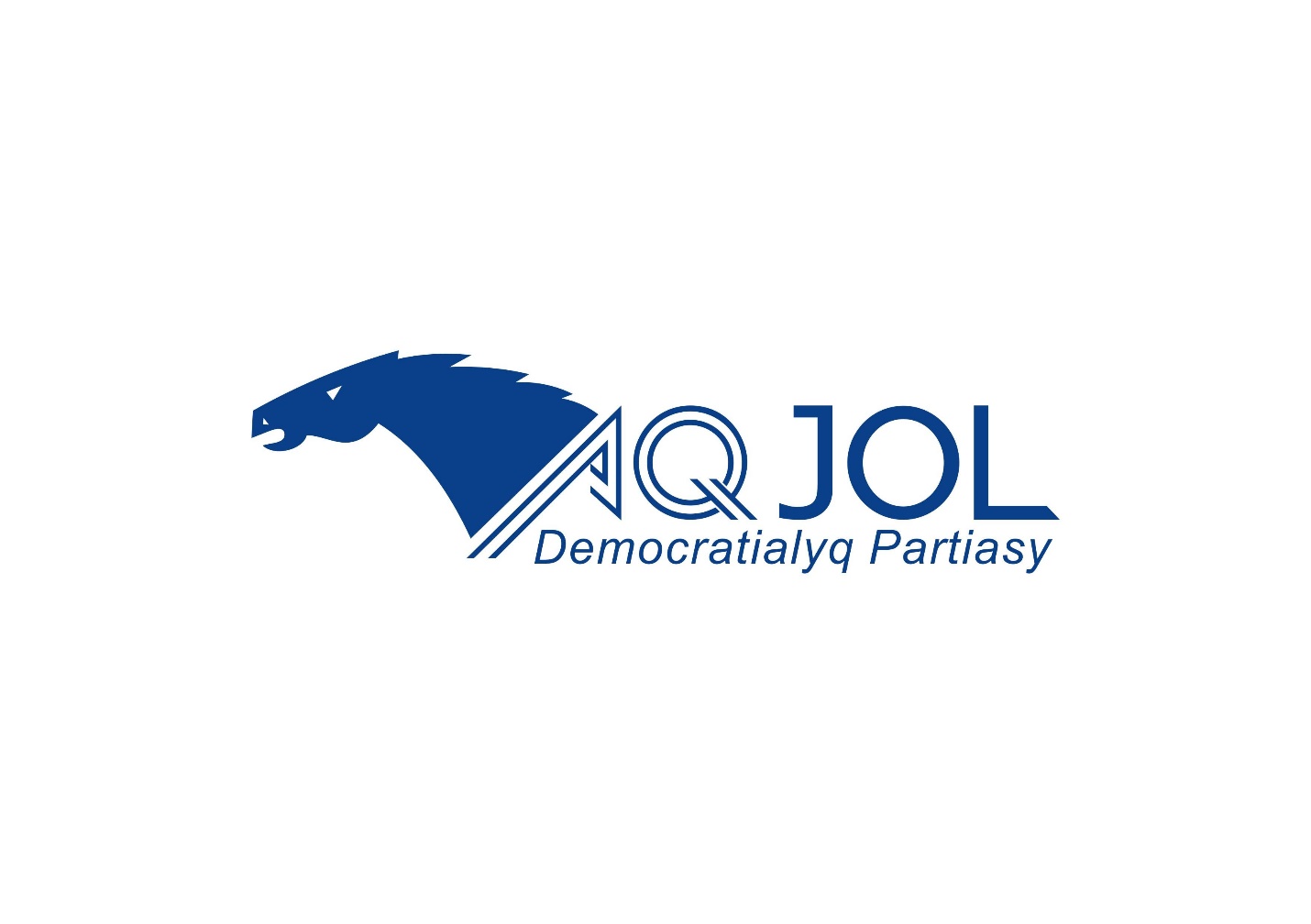 